Telewizory 4K UHD 55 cali na Ceneo.plSzukasz idealnego prezentu na gwiazdkę? <b>Telewizory 4K UHD 55 cali na Ceneo.pl</b> ucieszą każdego domownika! Obejrzyj świąteczne filmy w najlepszej jakości!Telewizory 4K UHD 55 cali na Ceneo.pl - jak dokonać wyboru?Wybór odpowiedniego telewizora jest niezwykle ciężkim zadaniem. Trzeba pogodzić gusta i oczekiwania wszystkich domowników. Telewizory 4K UHD 55 cali na Ceneo.pl to duża rozdzielczość i najlepszej jakości obraz. Oglądanie świątecznych filmów na takim sprzęcie będzie sprawiać nieopisaną radość wszystkim domownikom. Jak zadbać o to, żeby wybór odpowiedniego modelu telewizora był właściwy? Oto kilka kwestii na, które warto zwrócić uwagę przy wyborze.Jak wybrać odpowiedni telewizor?Wybór telewizora jest złożonym procesem. Pochopne zakupy mogą skończyć się wielkim rozczarowaniem. Decydując się na zakup telewizora powinniśmy przede wszystkim zastanowić się jakiej wielkości odbiornik będzie idealny do pomieszczenia w naszym domu. Telewizory 4K UHD 55 cali na Ceneo.pl różnej wielkości sprawią, że każdy znajdzie dla siebie coś odpowiedniego. Przy wyborze telewizora warto także zwrócić uwagę jak komponuje się w wystroju pomieszczenia. Istotne jest także zachowanie odpowiedniej odległości od miejsca siedzenia. Odległość 3 razy większa niż przekątna ekranu to idealny dystans jaki powinniśmy zachować. 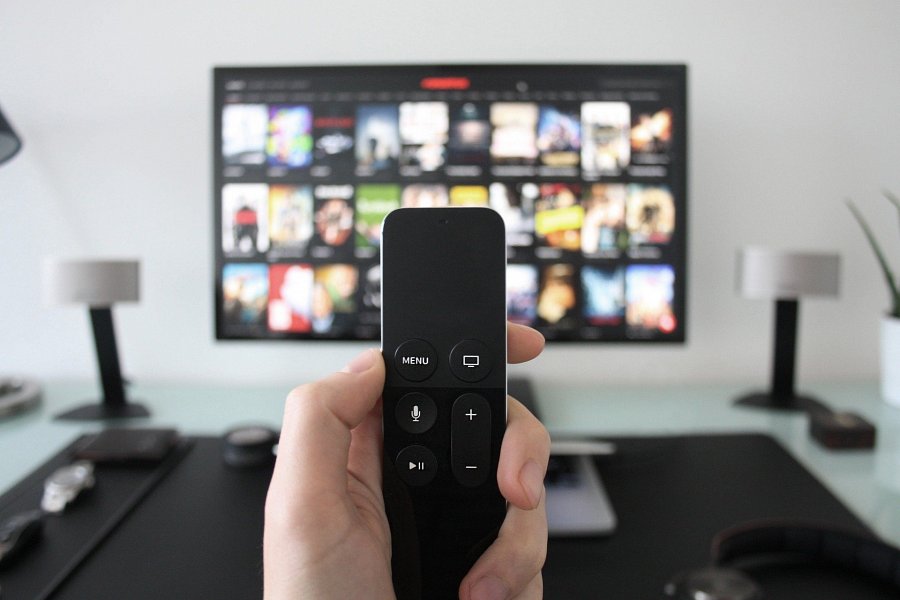 Gdzie szukać odpowiedniego sprzętu domowego?Zastanawiasz się gdzie powinieneś szukać sprzętu do użytku domowego w najkorzystniejszych cenach? Telewizory 4K UHD 55 cali na Ceneo.pl to bogaty wybór telewizorów w różnej rozdzielczości i różnych rodzajach. Bez problemu znajdziesz tu odpowiedni telewizor dopasowany do potrzeb Twoich i Twojej rodziny. Dzięki korzystnej cenie zaoszczędzisz przy zakupie! Zrób prezent sobie i całej rodzinie. Zadbaj o czas spędzony w rodzinnym gronie!